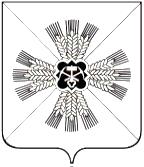 КЕМЕРОВСКАЯ ОБЛАСТЬАДМИНИСТРАЦИЯ ПРОМЫШЛЕННОВСКОГО МУНИЦИПАЛЬНОГО ОКРУГАПОСТАНОВЛЕНИЕот « 26 » февраля 2020г.  № 410-Ппгт. ПромышленнаяОб утверждении Порядка разработки и утверждения бюджетного прогноза Промышленновского муниципального округа на долгосрочный период   В соответствии со статьей 170.1 Бюджетного кодекса Российской Федерации: 1. Утвердить прилагаемый Порядок разработки и утверждения бюджетного прогноза Промышленновского муниципального округа на долгосрочный период.2. Признать утратившим силу:       2.1. Постановление администрации Промышленновского муниципального района от 09.09.2015 № 1002-П «Об утверждении Порядка разработки и утверждения бюджетного прогноза Промышленновского муниципального района на долгосрочный период».  3. Настоящее постановление подлежит обнародованию на официальном сайте администрации Промышленновского муниципального округа в сети Интернет.  4. Контроль  за  исполнением  настоящего  постановления  возложить на    и.о. заместителя  главы  Промышленновского муниципального округа              А.П. Безрукову.        5. Настоящее постановление вступает в силу со дня подписания. Исп. И.А. Овсянниковател.7-44-14                                                            УТВЕРЖДЕН                                                             постановлением  администрации Промышленновского                                                            муниципального округа                                                            от 26.02.2020 № 410-ППорядокразработки и утверждения бюджетного прогнозаПромышленновского муниципального округа на долгосрочный период1. Настоящий Порядок определяет правила разработки и утверждения, период действия, а также требования к составу и содержанию бюджетного прогноза Промышленновского муниципального округа на долгосрочный период (далее - бюджетный прогноз).2. Бюджетный прогноз разрабатывается каждые три года на шесть лет.Разработка бюджетного прогноза осуществляется финансовым управлением по Промышленновскому району на основе прогноза социально-экономического развития Промышленновского муниципального округа на долгосрочный период.Бюджетный прогноз может быть изменен с учетом изменения прогноза социально-экономического развития Промышленновского муниципального округа  на долгосрочный период и принятого решения о бюджете Промышленновского муниципального округа на очередной финансовый год и плановый период без продления периода его действия.3. Бюджетный прогноз включает:основные подходы к формированию бюджетной политики на долгосрочный период;прогноз основных характеристик бюджета Промышленновского муниципального округа;показатели финансового обеспечения муниципальных программ Промышленновского муниципального округа на период их действия;прогноз расходов бюджета Промышленновского муниципального округа на осуществление непрограммных направлений деятельности;показатели объема муниципального долга Промышленновского муниципального округа.Бюджетный прогноз может содержать иные показатели, характеризующие бюджет Промышленновского муниципального округа.Финансовые показатели бюджетного прогноза отражаются в тыс. рублей.4. Проект (проект изменений) бюджетного прогноза представляется в Совет народных депутатов Промышленновского муниципального округаодновременно с проектом решения о бюджете Промышленновского муниципального округа на очередной финансовый год и плановый период.5. Бюджетный прогноз (изменение бюджетного прогноза) утверждается постановлением администрации Промышленновского муниципального округа в срок, не превышающий двух месяцев со дня официального опубликования решения о бюджете Промышленновского муниципального округа на очередной финансовый год и плановый период.                       И.о. заместителя главы Промышленновского муниципального округа                А.П. БезруковаВрип главыПромышленновского муниципального округа Д.П. Ильин Д.П. Ильин